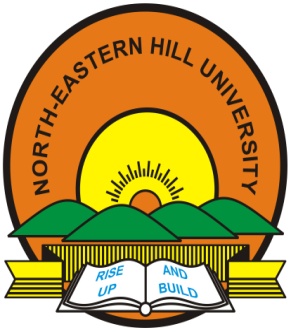           NORTH - EASTERN HILL UNIVERSITY                  DEPARTMENT OF LINGUISTICS                        UMSHING- MAWKYNROH,                          SHILLONG-793022
                     S.K Singh              Professor  & Head                     Ling/Acad/P.C/408/96-97/-                                                                             Dated: 13/09/2021                                                      NOTICE INVITING QUOTATION                  Sealed quotation are invited from well established/ reputed manufacturer, authorized dealers, Distributors or vendors for supply of the following items in the Department of Linguistics,North –Eastern Hill University, Shillong-22  as per the specification listed below:             Terms & Condition:        1. Quoted Price should be inclusive of all applicable taxes and other charges till delivery to the Department and should be specified clearly.        2. Interested Firms should submit the quotation along with relevant dealership certificate, trading license, GST, PAN card etc.        3. No Advance payment will be made.        4. DPC (Department Purchase Committee reserves the right to modify/ Cancel the requirements.        5. The University reserves the right to accept or reject quotation without assisting any reason.        6. All terms and condition will be as per NEHU rules and regulation and decisions        7. The sealed quotation should be submitted to the office of the undersigned by 3.00 P.M on or before 24th September 2021.                                                                    Sl.NoName of the ItemConfigurationQuantity Required1Laptop  LENOVO Slim Intel Core i3 11th Gen (15.6) FHD(8GB Ram)/ 1TB HDD /512 GB SSD/Win10 (Ms Office)  /Bag / 15.5(Minimum2 years warranty)4